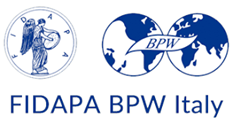  FEDERAZIONE  ITALIANA DONNE ARTI PROFESSIONI AFFARIBPW ITALY INTERNATIONAL FEDERATION OF BUSINESS AND PROFESSIONAL WOMENVia Piemonte n.32 – 00187 RomaAllegato “3 - C”INFORMATIVA FORNITORIInformativa sul trattamento dei dati personaliAi sensi dell’art.13 del Reg.UE 2016/679Le forniamo le seguenti informazioni sul trattamento dei suoi dati personali che intendiamo effettuare.Titolare del trattamentoIl Titolare del trattamento dei dati è F.I.D.A.P.A – BPW Italy (d’ora in avanti “Titolare del trattamento”), in persona del legale rappresentante p.t. con sede in Via Piemonte n.32 a Roma.I dati personali sono raccolti dal Titolare del trattamento attraverso la registrazione e archiviazione nelle nostre banche dati cartacee ed elettroniche. Il trattamento è improntato a principi di correttezza, liceità, trasparenza, limitazione delle finalità e della conservazione, minimizzazione dei dati, esattezza, integrità e riservatezza e responsabilizzazione.Responsabile del Trattamento dei Dati Il Responsabile del Trattamento dei Dati designato costituisce il punto di contatto per gli interessati che vogliano ricevere informazioni sul trattamento dei propri dati e/o per l’Autorità di controllo; lo stesso può essere contattato presso la sede della F.I.D.A.P.A – BPW Italy, come sopra indicata.Finalità del trattamento cui sono destinati i dati e Base giuridicaI dati raccolti e trattati saranno utilizzati esclusivamente ai fini di inserimento archivi fornitori per regolare gestione pre-contrattuale (preventivi e offerte), contrattuale di acquisto di prodotti e servizi, esigenze interne di tipo operativo e gestionale, gestione contabile, fiscale, civilistica e adempimenti connessi. Il trattamento dei dati personali raccolti, avviene per le finalità di gestione sopra individuate e sarà effettuato ad opera di soggetti interni appositamente incaricati, con le seguenti modalità: elettronico e cartaceo.Natura del conferimento dei datiIl conferimento dei dati personali ed il conseguente trattamento da parte del Titolare, per le finalità di cui sopra, sono necessari per l’instaurazione, per la prosecuzione e per la corretta gestione del rapporto tra Titolare ed Interessato o devono intendersi come obbligatori in base a legge, regolamento o normativa comunitaria; l’eventuale rifiuto a fornire i dati personali richiesti potrà causare l’impossibilità, in tutto o in parte, di perfezionare e di gestire il rapporto in essere o in divenire. Modalità di trattamento di datiI dati saranno trattati – dagli incaricati al trattamento – con strumenti manuali, informatici e telematici nell’ambito ed in ragione delle finalità sopra specificate e, comunque, sempre rispettando la sicurezza e la riservatezza degli stessi, anche in conformità alla legge e ai provvedimenti del Garante per la protezione dei dati personali.Categorie di soggetti ai quali i dati possono essere comunicati:Il trattamento dei dati personali sarà effettuato a mezzo di soggetti interni alla Fidapa BPW Italy, espressamente e specificamente designati in qualità di incaricati appositamente istruiti; tali soggetti tratteranno i dati conformemente alle istruzioni ricevute dal Titolare del trattamento, secondo profili operativi agli stessi attribuiti in relazione alle funzioni svolte. Durata del trattamento e della conservazioneI dati raccolti saranno conservati per un periodo di tempo non superiore a quello necessario agli scopi per i quali sono stati raccolti, per adempiere ad obblighi contrattuali o precontrattuali, di legge e/o di regolamento (fatti salvi i termini prescrizionali e di legge, nel rispetto dei diritti e in ottemperanza degli obblighi conseguenti).In particolare, i criteri utilizzati per determinare il periodo di conservazione sono stabiliti da specifiche norme di legge che regolamentano l’attività del Titolare del trattamento (es. dalla normativa fiscale per quanto riguarda il trattamento dei dati amministrativo-contabili) o da specifici provvedimenti del Garante per la protezione dei dati personali che hanno regolamentato l’attività di trattamento e le finalità perseguite dal Titolare; si precisa, infine, che i Suoi dati personali potranno essere conservati anche fino al tempo permesso dalla legge italiana. In ogni caso saranno debitamente conservati per un periodo massimo quantificabile in anni 10, ai sensi dell’art.2220 c.c. (termine civilistico)Diritti dell’interessato:All’interessato sono riconosciuti i diritti di:• ottenere la cancellazione o la trasformazione in forma anonima o il blocco dei dati trattati in violazione della legge;• ottenere l’aggiornamento, la rettifica e l’integrazione dei dati;• ottenere l’attestazione che tali operazioni sono state portate a conoscenza di coloro ai quali dati sono comunicati;• opporsi per motivi legittimi al trattamento dei dati o a qualsiasi processo decisionale automatizzato (compreso la profilazione);• ottenere la limitazione del trattamento o la portabilità presso altro titolare.A tal fine sarà necessario inviare la richiesta, attraverso specifica comunicazione mediante raccomandata A/R alla Sede Fidapa BPW Italy in Via Piemonte n.32 a Roma.  Si ricorda inoltre che il soggetto interessato ha sempre il diritto di proporre un reclamo all'Autorità Garante per la protezione dei dati personali per l’esercizio dei suoi diritti o per qualsiasi altra questione relativa al trattamento dei suoi dati personali. L’interessato ha sempre il diritto di revocare il consenso al trattamento prestato per le finalità sopra indicate, senza pregiudicare la liceità del trattamento basata sul consenso prestato prima della revoca.ConsensoLetta l’informativa, ai sensi dell’art.7 del Reg. UE 2016/679, autorizzo la Fidapa BPW Italy al trattamento dei miei dati personali   per il conseguimento delle su esposte finalità mediante inserimento archivi fornitori per regolare gestione pre-contrattuale (preventivi e offerte), contrattuale di acquisto di prodotti e servizi, esigenze interne di tipo operativo e gestionale, gestione contabile, fiscale, civilistica e adempimenti connessi. RAGIONE SOCIALE:_______________________________________________________________INDIRIZZO:               _______________________________________________________________CAP/LOCALITA’:      ________________________________________________________________  P.IVA/CF:                  ________________________________________________________________ Luogo……………………..,   data……	……………..				                                                                                                                                                                     Timbro e firma___________________________________